Inhaltsverzeichnis1.	Einleitung	21.1	Unterüberschrift, mittlere Gliederungsebene	21.1.1	Unterüberschrift, untere Gliederungsebene	22.	Beschreibung der zu reflektierenden Situation [DESKRIPTION]	32.1	Unterüberschrift, mittlere Gliederungsebene	32.1.1	Unterüberschrift, untere Gliederungsebene	33.	Analyse der beschriebenen Situation [INTERPRETATION + BEWERTUNG]	43.1	Unterüberschrift, mittlere Gliederungsebene	43.1.1	Unterüberschrift, untere Gliederungsebene	44.	Fazit und Empfehlungen	54.1	Unterüberschrift, mittlere Gliederungsebene	54.1.1	Unterüberschrift, untere Gliederungsebene	5Literaturverzeichnis (optional)	6Eidesstattliche Erklärung	7EinleitungSo sieht der normale Text aus. So sieht der Text eines längeren direkten Zitates aus. 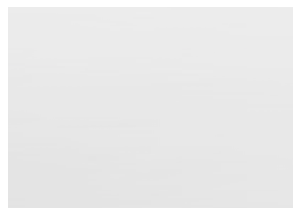 Darstellung 1: BeschriftungQuelle: Beleg entsprechend der Unterlage „Schreiben im Studium“.So sieht der normale Text aus. Unterüberschrift, mittlere GliederungsebeneSo sieht der normale Text aus. Unterüberschrift, untere GliederungsebeneSo sieht der normale Text aus. Beschreibung der zu reflektierenden Situation [DESKRIPTION] So sieht der normale Text aus. So sieht der Text eines längeren direkten Zitates aus. Darstellung 1: BeschriftungQuelle: Beleg entsprechend der Unterlage „Schreiben im Studium“.So sieht der normale Text aus. Unterüberschrift, mittlere GliederungsebeneSo sieht der normale Text aus. Unterüberschrift, untere GliederungsebeneSo sieht der normale Text aus. Analyse der beschriebenen Situation [INTERPRETATION + BEWERTUNG] So sieht der normale Text aus. So sieht der Text eines längeren direkten Zitates aus. Darstellung 1: BeschriftungQuelle: Beleg entsprechend der Unterlage „Schreiben im Studium“.So sieht der normale Text aus. Unterüberschrift, mittlere GliederungsebeneSo sieht der normale Text aus. Unterüberschrift, untere GliederungsebeneSo sieht der normale Text aus. Fazit und EmpfehlungenSo sieht der normale Text aus. So sieht der Text eines längeren direkten Zitates aus. Darstellung 1: BeschriftungQuelle: Beleg entsprechend der Unterlage „Schreiben im Studium“.So sieht der normale Text aus. Unterüberschrift, mittlere GliederungsebeneSo sieht der normale Text aus. Unterüberschrift, untere GliederungsebeneSo sieht der normale Text aus. Literaturverzeichnis (optional)Eidesstattliche ErklärungHiermit erkläre ich an Eides statt, dass ich die vorliegende Seminararbeit selbstständig und ohne Benutzung anderer als der angegebenen Hilfsmittel angefertigt habe. Die aus fremden Quellen direkt oder indirekt übernommenen Stellen sind als solche kenntlich gemacht. Jede Verwendung von KI-Tools (z. B. ChatGPT oder Deepl Write) habe ich gekennzeichnet. Benutzte KI-Tools diente mir in keinem Falle dazu, den Fachinhalt dieser Seminararbeit zu generieren. Alle Resultate von benutzten KI-Tools habe ich sorgfältig auf ihre fachliche Korrektheit und auf Übereinstimmung mit meinen Gedanken überprüft. Die Verwendung von KI-Tools bedeutet in keinem Fall, dass ich die Verantwortung für den Inhalt dieser Seminararbeit auf die KI-Tools übertrage! Der Text dieser Seminararbeit wurde bisher weder in gleicher noch in ähnlicher Form einer anderen Prüfungsbehörde vorgelegt und auch noch nicht veröffentlicht.______________________	____________________	Ort 	Datum 	Vor- und Nachname